Exchange traded Stock, Option and Bond Limit and Market Order QuestionsQuestion 1 (total of 21 marks): Below is a screenshot from E-Trade which shows details of CBA bank shares.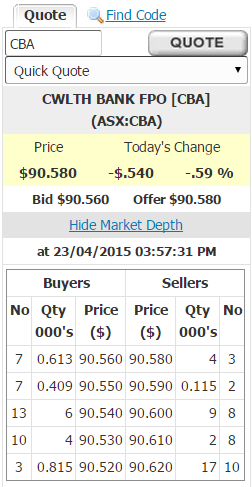 Question 1a (3 marks): What is the bid-ask spread on these shares?Question 1b (3 marks): What is your best estimate of the 'true price' of these shares?Question 1c (3 marks): What is the best price that you could buy one share when placing a market order? Question 1d (3 marks): For how much money could you sell 5,000 shares when submitting a market order? (Note that in this question you are selling, in the previous question, you were buying).Question 1e (3 marks): What would be the implicit cost of selling these 5,000 shares using a market order, given your 'true price' answered above?Question 1f (3 marks): List one advantage of a placing a limit order rather than a market order.Question 1g (3 marks): List two disadvantages of a placing a limit order rather than a market order.Question 1 (total of 24 marks): Below is a screenshot from E-Trade which shows details of a call option on CBA bank shares. Note that the strike price is $77.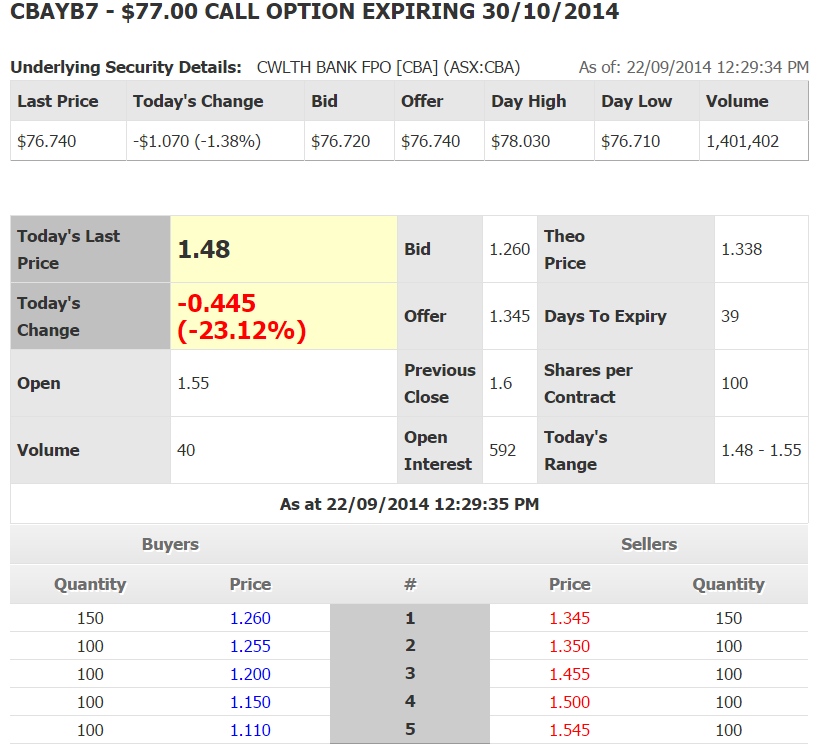 Question 1a (3 marks): What is the bid-ask spread on these options?Question 1b (3 marks): What is your best estimate of the 'true price' of these call options?Question 1c (3 marks): What is the best price that you could buy one call option contract when placing a market order? Be aware that one call option contract is on 100 shares and prices are listed on a per-share basis rather than a per contract basis.Question 1d (3 marks): How much money could you sell 200 call options for? (Note that in this question you are selling, in the previous question, you are buying).Question 1e (3 marks): What would be the implicit cost of selling these 200 call options, given your 'true price' answered above?Question 1f (3 marks): Is this call option 'in-the-money' or 'out-of-the-money'?Question 1g (3 marks): The quantity demanded by the top 5 buyers equals the quantity supplied by the top 5 sellers. Will this always be the case?Question 1h (3 marks): The CBA share price $1.07 from the previous day, but the call option fell by $0.445. Would you usually expect the value of the share to change by more than the value of the call option? Explain why or why not.Question 1 (total of 15 marks): Below is a screenshot from E-Trade which shows details of BHP shares.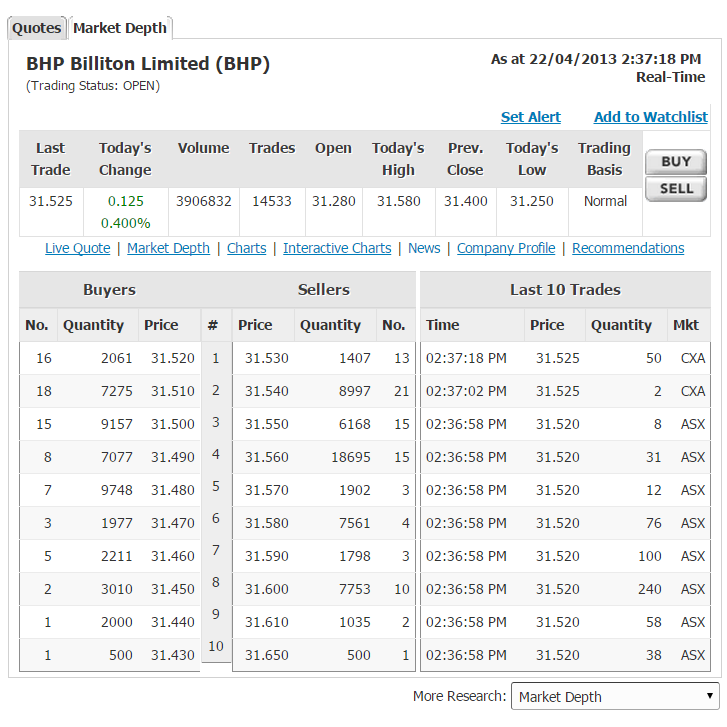 Question 1a (3 marks): What is the bid-ask spread on these shares?Question 1b (3 marks): What is your best estimate of the 'true price' of these Question 1c (3 marks): What is the best price that you could buy one share when placing a market order? Question 1d (3 marks): How much money could you sell 5,000 shares for? (Note that in this question you are selling, in the previous question, you were buying).Question 1e (3 marks): What would be the implicit cost of selling these 5,000 shares using a market order, given your 'true price' answered above?Question 1 (total of 20 marks):The next few questions relate to the data below which is a screenshot from the broking platform ETRADE showing the market depth for BHP call options. (8 marks)Question 1a (2 marks): Of the 3 choices below, where each is in bold, circle the correct answer:The call option is  in  the money,   at   the money, or   out   of the money. Question 1b (4 marks): ETRADE calculates the theoretical option price to be $0.439. In their FAQ they state that the theoretical option price is only a guide, but that it is calculated using the Black-Scholes option pricing equation. In one sentence, explain whether the estimated theoretical option price looks reasonable.Question 1c (4 marks): What is the intrinsic value of this call option? Question 1d (4 marks): What is the breakeven price of this call option? Question 1e (6 marks): A trader is planning to buy 35 of the above call options by submitting a market order. Ignoring broking fees, what will be the total cost of her purchase? Question 1 (total of 12 marks): On the right is a screenshot from E-Trade which shows the market depth for Heritage Notes (ticker: HBSHA). 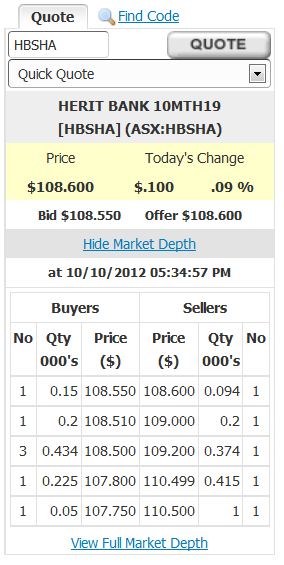 Question 1a (3 marks): What is the bid-ask spread on these notes?Question 1b (3 marks): What is your best estimate of the 'true price' of these notes?Question 1c (3 marks): What is the best price that you could buy one Heritage Note when placing a market order?Question 1d (3 marks): How much would it cost to buy 200 notes, excluding transaction costs?BHPUJ8 - $35.00 CALL OPTION EXPIRING 25/07/2013 
Underlying Security Details:   BHP BLT FPO [BHP] (ASX:BHP)As of: 22/04/2013 2:34:16 PMLast PriceToday's ChangeBidOfferDay HighDay LowVolume$31.530$0.130 (.41%)$31.520$31.530$31.580$31.2503,891,894Today's Last Price0.75Bid0.390Theoretical
Price0.439Today's
Change0.34 (82.93%)Offer0.430Days To Expiry95Open0Previous
Close0Shares per Contract100Volume0Open
Interest474Today's
Range0 - 0As at 22/04/2013 2:34:16 PMAs at 22/04/2013 2:34:16 PMAs at 22/04/2013 2:34:16 PMAs at 22/04/2013 2:34:16 PMAs at 22/04/2013 2:34:16 PMAs at 22/04/2013 2:34:16 PM